Vitesse et distance d’arrêtLa distance d’arrêt dA d’un véhicule en mouvement est la somme de la distance de réaction dR et de la distance de freinage dF .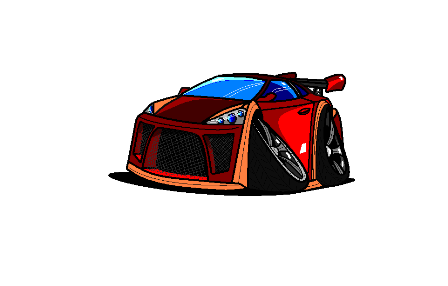 Un conducteur est en train de rouler lorsqu’un obstacle arrive sur la route à 100 mètres devant lui. Le conducteur freine mais la voiture ne s’arrête pas immédiatement, la voiture met une certaine distance pour s’arrêter, c’est cela qu’on appelle la distance d’arrêt notée dA. Suivant sa vitesse plus ou moins élevée, le véhicule heurtera ou non l’obstacle.Problématique : A partir de quelle vitesse, sur route humide, le véhicule va-t-il heurter l’obstacle ?Partie A : La distance de freinage dépend de la vitesse du véhicule et de l’état de la route.dF est la distance de freinage en mètres (m), v est la vitesse du véhicule en mètres par secondes (m/s).Sur route sèche : dF = 0,08v²Sur route humide : dF = 0,14v²Si la vitesse du véhicule est égale à 14 m/s (50,4 km/h), calculer la distance de freinagesur route sèchesur route humideCi-contre sont représentées les deux distances de freinage dFqui correspondent à un freinage sur route sèche ou sur route humide.Associer (relier par un trait) la courbe avec le type de route Courbe A                            Route sècheCourbe B                            Route humideJustifier votre choix.Déterminer graphiquement en laissant des pointillés sur le graphique la vitesse correspondant à une distance de freinage de 60 m sur route humide.Partie B :Lorsqu’un conducteur perçoit un danger, il met un certain temps avant d’appuyer sur la pédale de frein, c’est ce qu’on appelle le temps de réaction t. Il est variable selon les conducteurs, on peut considérer qu’il est en moyenne égal à 0,9 s. Pendant ce temps t, le véhicule parcourt une distance dR appelée distance de réaction.Si v est la vitesse du véhicule en m/s, t le temps de réaction en s et dR la distance de réaction alors En prenant t=0,9 s, exprimer dR en fonction de v.La distance d’arrêt dA est la somme de la distance de réaction et de la distance de freinage, donc dA= dF+dRSur route humide, exprimer dA en fonction de v.Pour répondre à la problématique, on peut étudier la fonction f(x) = 0,14x²+0,9x sur l’intervalle [0 ; 45] (x est en fait la vitesse en m/s)Tracer la fonction f sur la calculatrice.Compléter le tableau de valeurs suivant :Compléter le tableau de variations suivant :Résoudre par la méthode de votre choix l’inéquation f(x) ≥ 100. Expliquer votre méthode.Grâce à la question précédente, répondre à la problématique, donner la réponse en m/s puis en km/h.Partie C :Un pilote s’entraine sur un circuit afin d’améliorer son temps. A chaque passage sous la ligne d’arrivée, on relève le temps mis pour effectuer un tour. Le temps est en secondes.Quelle est la nature et la raison de la suite formée par les nombres 232; 229; 226 ?Si le pilote continue ainsi, quel sera le temps mis pour effectuer le tour n°8 ?  (cela revient à calculer u8)Si le pilote continue ainsi, à partir de quel tour le temps sera inférieur à 200 secondes?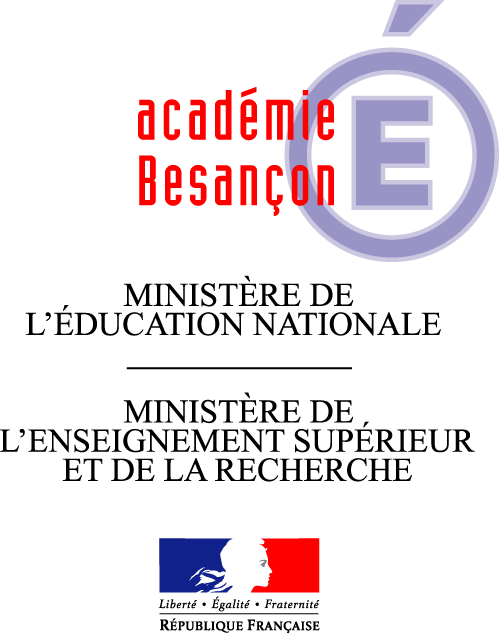 BACCALAURÉAT PROFESSIONNEL……………..BACCALAURÉAT PROFESSIONNEL……………..BACCALAURÉAT PROFESSIONNEL……………..BACCALAURÉAT PROFESSIONNEL……………..Diplôme intermédiaireBEP ………..BEP ………..BEP ………..BEP ………..Diplôme intermédiaireEpreuve EG2 - Mathématiques – SciencesEpreuve EG2 - Mathématiques – SciencesEpreuve EG2 - Mathématiques – SciencesCoef. 4Contrôle en cours de formationSituation d’évaluation de MathématiquesAnnée scolaire ……….Séquence :2 / 2Durée :30 minsujet destinÉ au candidatLe candidat atteste avoir été informé de la date et des objectifs de l’évaluation le  …………Signature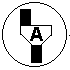 L’examinateur intervient à la demande du candidat ou quand il le juge utile.Dans la suite du document, ce symbole signifie « appeler l’examinateur ».Appeler le professeur. Montrer la courbe avec une fenêtre bien réglée.x051020304045f(x) = 0,14x²+0,9xx0                                                        45Variations de fTour n°123Temps en secondes232229226